Central Susquehanna Transition Alliance Names of Council:  Columbia Montour Transition Council Northumberland Transition Council Union Snyder Transition Council   Counties Served:  Columbia, Montour, Northumberland, Union, & Snyder Counties School Districts Served: 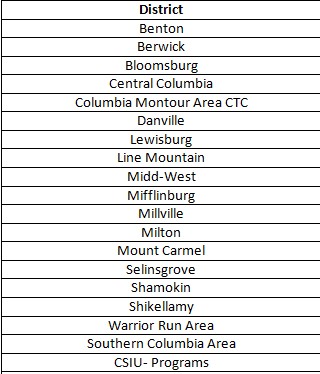 Meeting Dates Varies by council typically monthly  or bimonthly with a comprehensive meeting of all  three councils at the end of the year.: Meeting Location: Columbia Montour AVTS (Columbia Montour Council) Northumberland County Human Services Building (Northumberland Council) Selinsgrove Area High School (Union Snyder Council) Contact:  Misty Harris(570)556-8800 mharris@csiu.org  